1. Даны натуральные числа от 20 до 50. Напечатать те из них, которые делятся на 3, но не делятся на 5.2. : Вводится целое число N (1<=N<=9), а выводится несколько строк с числами, которые образуют определенный «узор». «Узор» задается вариантом. «Узор» создается использованием вложенных циклов. В варианте показан узор при введенном N=5: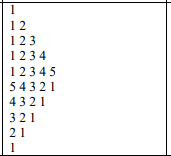 